RECan you tell someone the Easter story? What parts do you remember?Please watch these YouTube videos again if you need to remind yourself (in this order).https://www.youtube.com/watch?v=z-39h0xYqdE https://www.youtube.com/watch?v=SigoALSS1R8 https://www.youtube.com/watch?v=HL8R158Ujp4 Year 1’s- Can you order these 3 pictures,  stick them on the sheet and write sentences to go with each?(If you can’t print just write sentences and draw pictures on paper)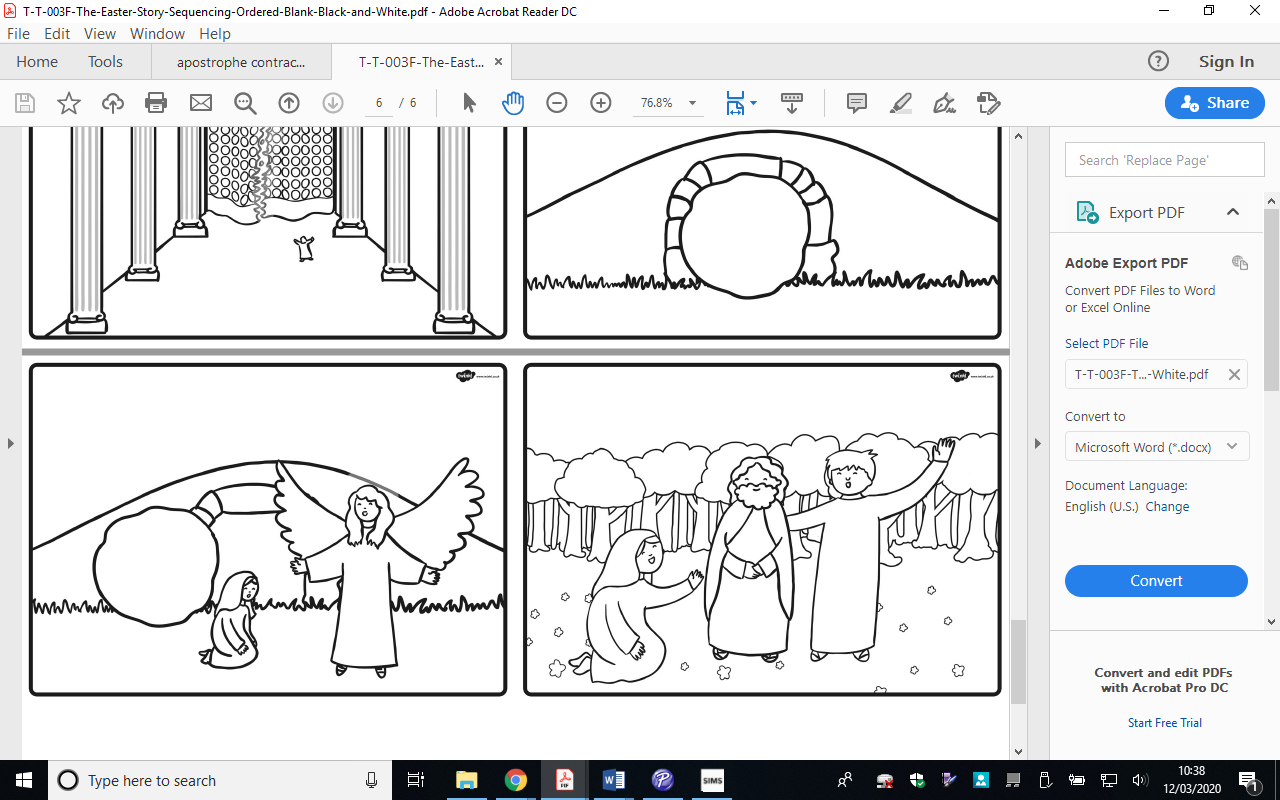 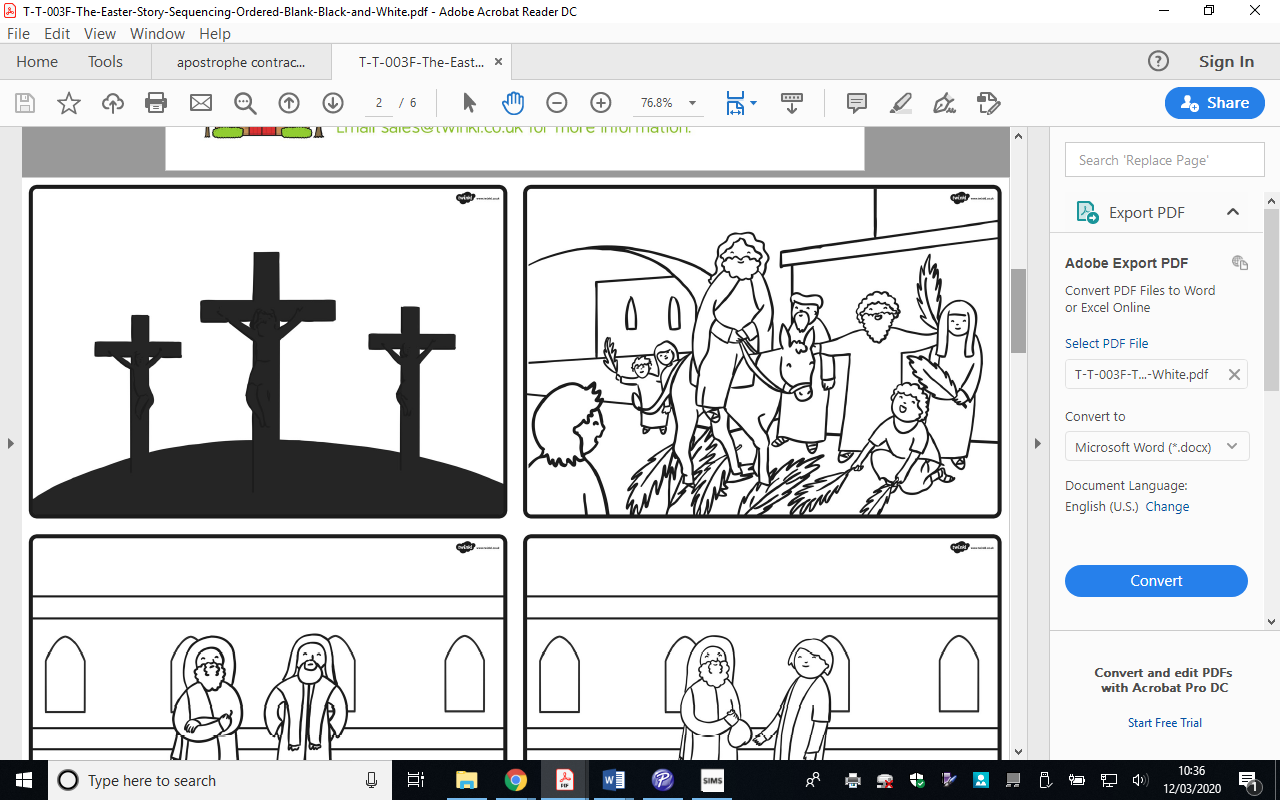 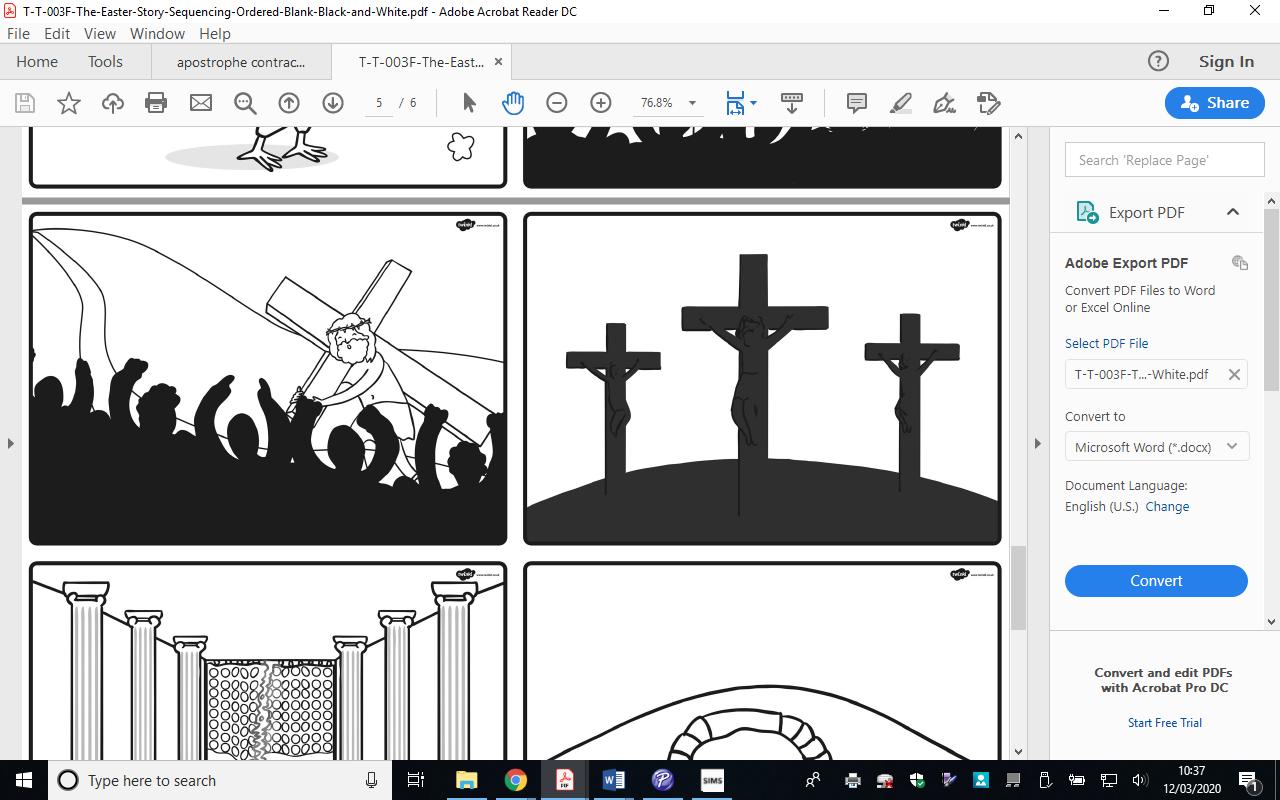 LO: Can I remember the main parts of the Easter story?BeginningMiddleEndYear 2’s- Can you order these 5 pictures, stick on lined paper and write sentences to go with each?(If you can’t print don’t worry about pictures or you can draw some if you like)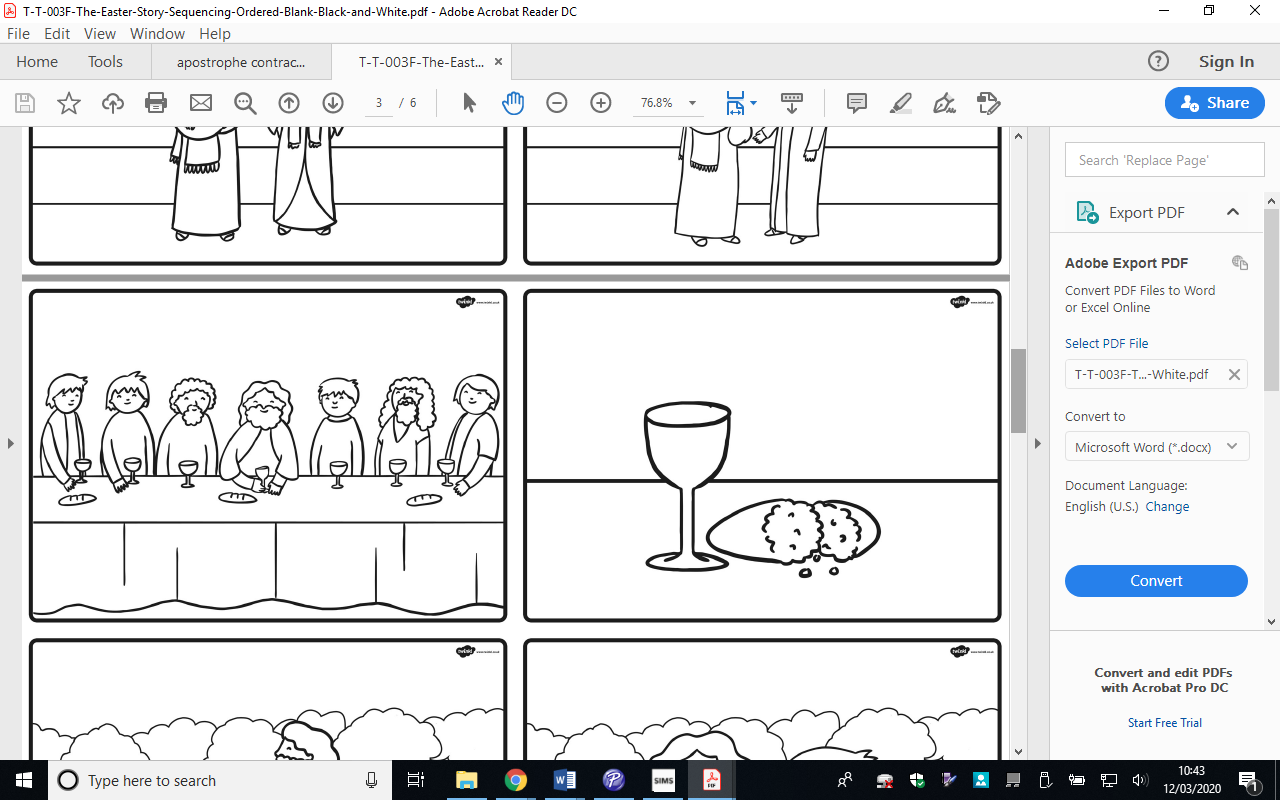 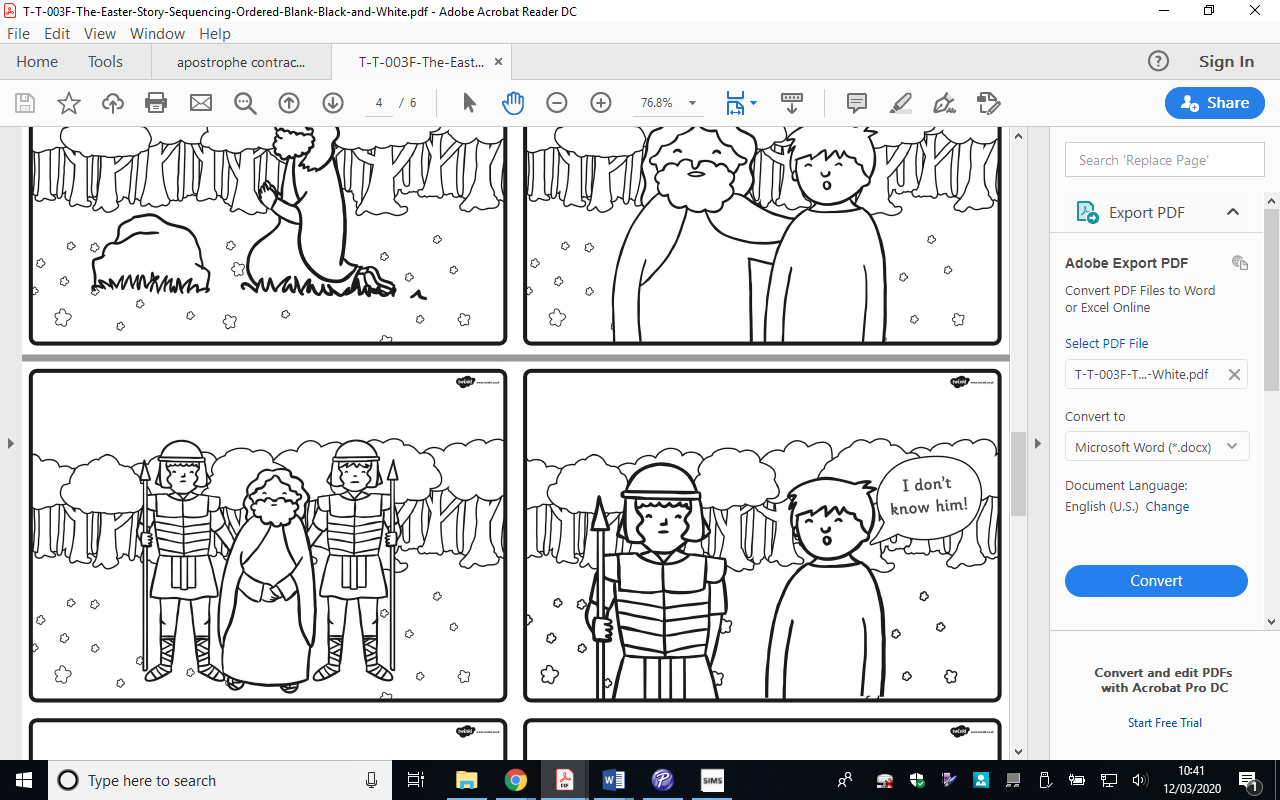 